Муниципальное общеобразовательное учреждение «Новодмитриевская начальная  школа»РАССМОТРЕНО и рекомендовано                                           УТВЕРЖДАЮна ШМО учителей начальных классов                               Директор_________                                                  Протокол №1 от 28.08.2019                                                                     Л.А.Иевлева                                                           Руководитель ШМО _________                                          Приказ № 71 от 29.08.2019                                Сальникова Т.НРабочая программапо технологии для 1дополнительного класса.Срок реализации 2019-2020 учебный год.Уровень общего образования: начальное общее.Количество часов  в неделю – 1 ч, количество часов за год - 33 ч.АООП НОО обучающихся с ЗПР Учитель первой квалификационной категории   Кузьмичева Е.В.       Рабочая программа составлена на основе Федерального государственного образовательного стандарта начального общего образования (ФГОС НОО)обучающихся с ОВЗ и примерной адаптированной основной общеобразовательной программы начального общего образования обучающихся с ЗПР (вариант 7.2). Программа отражает содержание обучения предмету «Технология» с учетом особых образовательных потребностей обучающихся с ЗПР.ПЛАНИРУЕМЫЕ РЕЗУЛЬТАТЫ ИЗУЧЕНИЯ УЧЕБНОГО ПРЕДМЕТА ЛичностныеСоздание условий для формирования следующих умений формирование коммуникативной компетенции в её органичном единстве с трудовой и преобразовательной деятельностью;формирование уважительного отношения к трудовым достижениям;овладение начальными навыками преобразования окружающей материальной действительности;формирование и развитие мотивов трудовой деятельности;способность к осмыслению значения труда, осознание его ценности; формирование эстетических потребностей, ценностей и чувств;развитие доброжелательности и эмоциональной отзывчивости, понимания и сопереживания чувствам одноклассников при коллективной работе;развитие навыков сотрудничества со взрослыми и сверстниками;формирование мотивации к творческому труду, работе на результат, бережному отношению к материальным и духовным ценностям;развитие адекватных представлений о собственных возможностях в преобразовании материальной действительности, о насущно необходимом жизнеобеспечении;овладение умениями организации рабочего места и рабочего пространства.Метапредметные результатыРегулятивные УУДучащийся научится:определять и формулировать цель выполнения заданий под руководством учителя; понимать смысл инструкции учителя; определять план выполнения заданий под руководством учителя;проговаривать последовательность действий;учиться высказывать свое предположение (версию) о результате действий;с помощью учителя объяснять выбор наиболее подходящих для выполнения задания материалов и инструментов;использовать в своей деятельности простейшие приборы: линейку, треугольник и т.д.;учиться готовить рабочее место и выполнять практическую работу по предложенному учителем плану с опорой на образцы, рисунки, схемы;выполнять контроль точности разметки деталей с помощью шаблона;учиться совместно с учителем и другими учениками давать эмоциональную оценку деятельности класса на уроке;оценивать совместно с учителем или одноклассниками результат своих действий.Познавательные УУД учащийся научится:ориентироваться в задании и инструкции: определять умения, которые будут необходимы для выполнения задания;отвечать на простые вопросы учителя, находить нужную информацию в информационном пространстве;сравнивать, группировать предметы, объекты: находить общее и определять различие;с помощью учителя различать новое от уже известного;понимать знаки, символы, модели, схемы, используемые на уроках;анализировать объекты труда с выделением их существенных признаков; устанавливать причинно-следственные связи в изучаемом круге явлений; обобщать – выделять класс объектов по заданному признаку.Коммуникативные УУД учащийся научится:отвечать на вопросы учителя, товарищей по классу, участвовать в диалоге на уроке;соблюдать нормы речевого этикета в трудовом взаимодействии;принимать участие в коллективных работах, работе в парах и группах; контролировать свои действия при совместной работе; договариваться с партнерами и приходить к общему решению;осуществлять работу над проектом (думать, рассуждать вслух, спорить, делиться своим жизненным опытом, разбираться в предлагаемом задании, способах еговыполнения, выстраивать цепочку своих практических действий).Предметные результаты в целом оцениваются в конце начального образования. Они обозначаются в ПрАООП ,учащийся научится:работать  с  разными  видами  материалов  (бумагой,  тканями,  пластилином, природным материалом и т.д.); выбирать способы их обработки в зависимости отих свойств;организовывать трудовые умения (правильно располагать материалы и инструменты на рабочем месте, выполнять правила безопасной работы и санитарно-гигиенические требования и т.д.);навыкам самообслуживания, овладение некоторыми технологическими приемами ручной обработки материалов, усвоение правил техники безопасности;использовать приобретенные знания и умений для решения практических задач;приобритать первоначальные навыки совместной продуктивной деятельности, сотрудничества, взаимопомощи, планирования и организации.Содержание учебного предметаСодержание предмета «Технология» представлено видами работ с различными материалами: пластилином, природным материалом, бумагой и картоном, тканью. В соответствии с ПрАООП учебный предмет «Технология» может быть представлен ниже перечисленными разделами.Общекультурные и общетрудовые компетенции. Основы культуры труда, самообслуживания. Знакомство с рукотворным миром как результатом труда человека. Познание разнообразия предметов рукотворного мира. Особенности тематики, материалов, внешнего вида изделий декоративного искусства русского народа. Бережное отношение к природе как источнику сырьевых ресурсов. Навыки организации рабочего места в зависимости от вида работы. Рациональное размещение на рабочем месте материалов и инструментов, распределение рабочего времени. Элементарная творческая и проектная деятельность (создание замысла, его детализация и воплощение). Освоение элементарных общих правил создания предметов рукотворного мира (удобство, эстетическая выразительность, прочность; гармония предметов и окружающей среды).Технология ручной обработки материалов. Элементы графической грамоты. Знакомство с инструментами и приспособлениями для обработки бумаги, картона, пластилина (ножницы, линейка, карандаш, клей, кисть, стека), приемами их рационального и безопасного использования (резанье, вырезание, разметка, проведение линий, деление пластилина на части, нанесение клея на поверхность кистью).Общее понятие о материалах, их происхождении (бумага, ткань). Изучение способов подготовки материалов к работе, экономное расходование материалов (эргономическое расположение на поверхности парты инструментов и материалов, расположение шаблонов на листе, разметка деталей. Общее представление о технологическом процессе: определение замысла изделия; выстраивание последовательности практических действий и технологических операций; подбор материалов и инструментов; экономная разметка; обработка с целью получения деталей, сборка, отделка изделия; проверка изделия в действии, внесение необходимых дополнений и изменений. Разметка деталей (на глаз, по шаблону, трафарету, лекалу). Выделение деталей (отрывание, резание ножницами). Формообразование деталей (сминание, сгибание, складывание и др.). Сборка изделия (клеевое соединение). Отделка изделия или его деталей (окрашивание, аппликация). Усвоение условных графических изображений (рисунок, простейший чертеж, эскиз, схема).Конструирование и моделирование. Общее представление о конструировании.Целое	изделие	и	его	детали.	Клеевой	способ	сборки	целостного	изделия.Конструирование и моделирование изделий по образцу, рисунку.Практика работы на компьютере. Работа с компьютером. Функции разных частей компьютера. Включение и выключение компьютера, пользование клавиатурой, мышкой. Правила работы, соблюдения безопасности. Работа с рисунками (преобразование, удаление).Тематическое планирование№ п/пТема урока ДатаДатаКол-во часов№ п/пТема урока планфактКол-во часовОбщекультурные и общетрудовые компетенции. Основы культуры труда и самообслуживание (2часа)1Разнообразие предметов рукотворного труда12Организации рабочего места в зависимости от вида работы1Технология ручной обработки материалов. Элементы графической грамоты (12 час).3,4Природа и творчество.25,6Композиция из листьев27,8Орнамент из листьев29,10Материалы для лепки.211-14Пластилиновая живопись.4Конструирование и моделирование (12ч)15,16Мастерская Деда Мороза и Снегурочки. Ёлочка из бумажных полос217,18Школа оригами. Основные условные обозначения оригами.219,20Заготовка квадратов разного размера .Базовые формы оригами.221-23Шаблон. Для чего он нужен. Весенний цветок324-26Орнамент в полосе3Работа с компьютером (7 часов).27,28Функции разных частей компьютера229,30Правила работы, соблюдения безопасности.231-33Практика работы на компьютере.3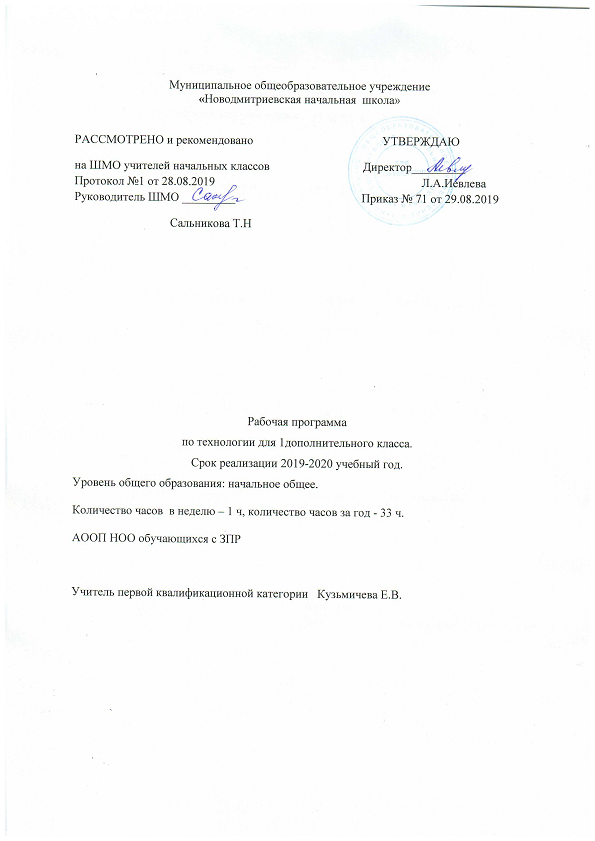 